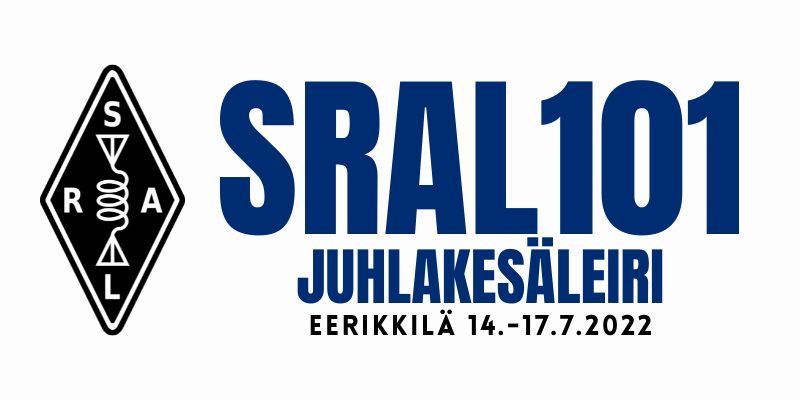 SRAL 101-vuotis juhlaleirin tapahtumailmoitus liitteetLIITE 1 Pohjakartta Eerikkilän Sports&Resort SRAL101-tapahtuman alueestaAluekartta / Area map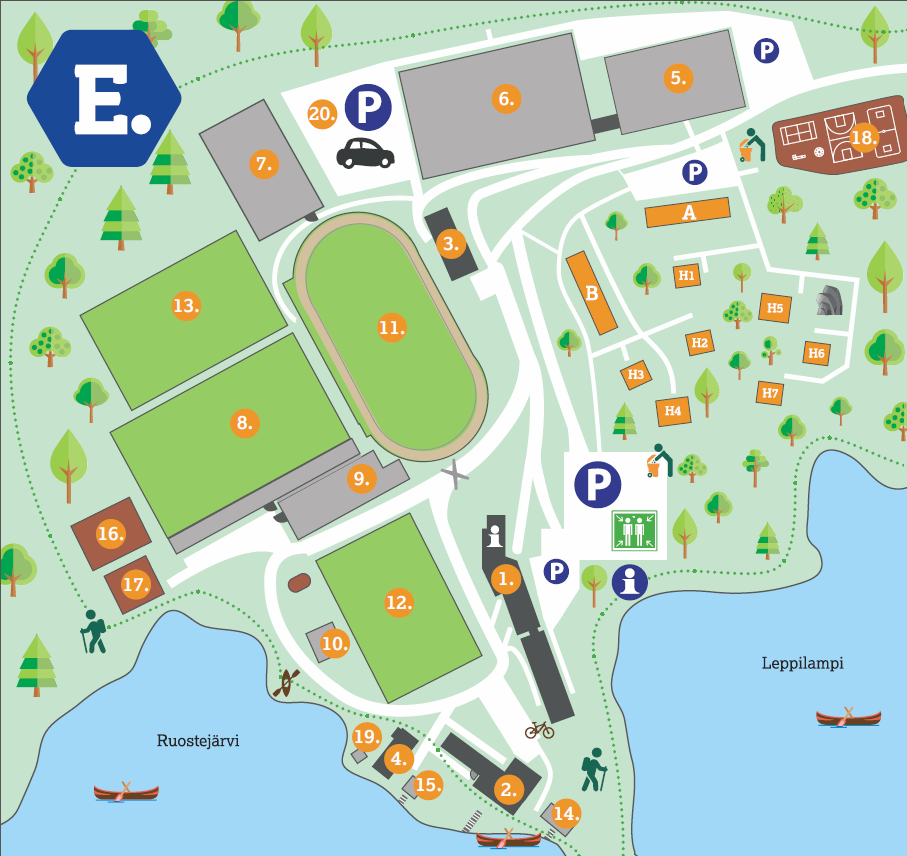 Frenckell: Reception, Hotel, Frenckellin saunat, Café ErikKlubitalo / Club House: Ravintola / Restaurant, Café 49, Kino, Lounge 1952, Klubin saunat / Club house saunasTammela: Huoneistot ja sporttihuoneet / Apartments and rooms, Tammenterho LoungeVilla HirsihoviSalibandyhalli / Floorball hallEerikkilä-halli / Eerikkilä hallHarjoitushalli / Training hallEerikkilä ArenaMonitoimihalli / Multisport hall: Kuntosali / GymCrosstrainingYleisurheilukenttä / Track and fieldKeinonurmikenttä / Artificial fieldJalkapallokenttä / Football fieldRantasauna / Lake side saunaPieni rantasauna / Small lake side saunaTennisBeachvolleyUlkokuntoilu- ja pelialue / Outdoor games and gymGrillikatos / BarnequeMatkaparkki / Caravan parkHUVILAT JA HUONEISTOT / VILLAS AND HOLIDAY APARTMENTS:
A Lomahuoneistot 17-32 / Apartments 17-32
B Lomahuoneistot 1-16 / Apartments 1-16
H1-H2 Huvilat 1-7 / Villas 1-7Lataa aluekartta (pdf) / Download area map (pdf)Retkeilykartta / Hiking routes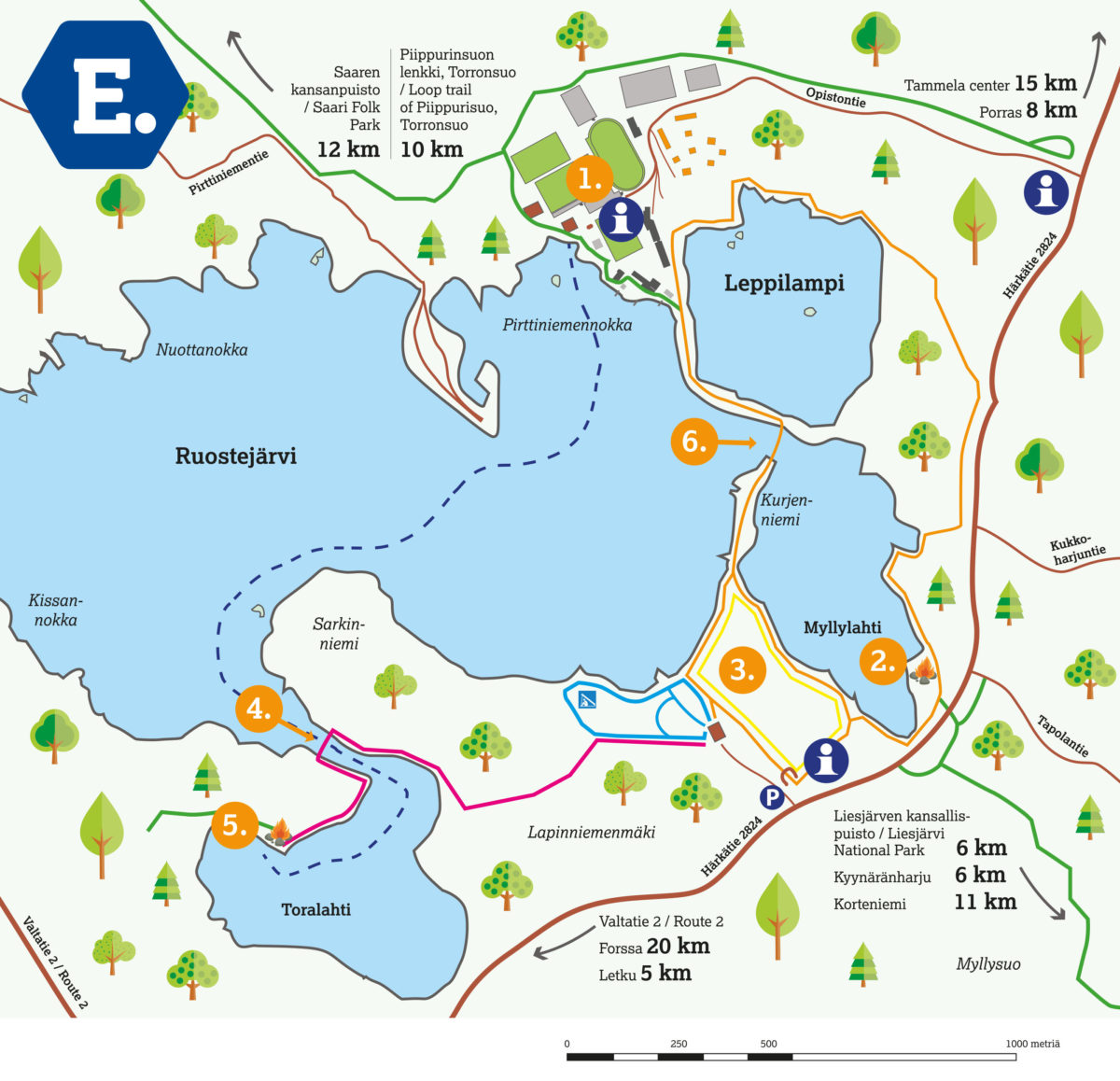 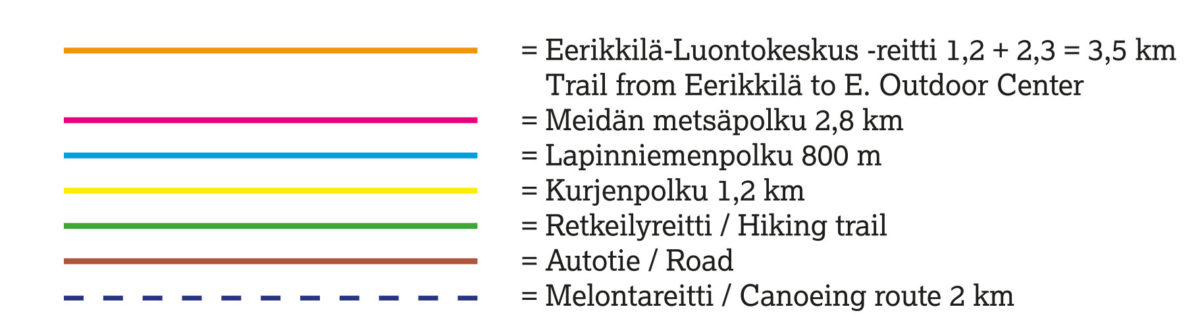 Eerikkilä Sport & Outdoor ResortMyllylahden laavuHämeen Luontokeskus / Eerikkilä Outdoor CenterKöysilossi / Cable ferryMeidän metsä -laavuSilta / BridgeHuom! Torronsuon / Kiljamon luontotornille kulku vain autolla, ei patikointiyhteyttä.
Note! No hiking trail to Torronsuo / Kiljamo birdwatching tower. Access only by car.Lataa retkeilykartta (pdf) / Download hiking routes map (pdf)Karttoja saatavilla vastaanotosta.Maps are available in reception.